                 Фотоотчет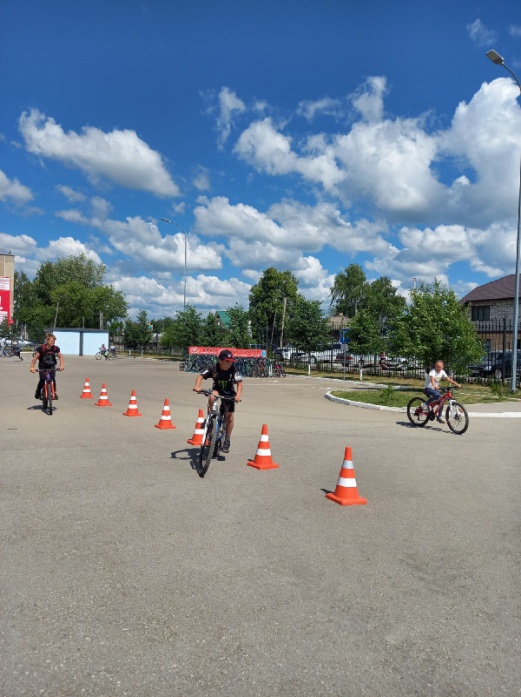 Профилактического мероприятия        «Велосипедисты на дороге»Организаторы: Трухина В.П.- зам начальника ЛДПФирсов А.М.- инспектор ДПС ГИБДД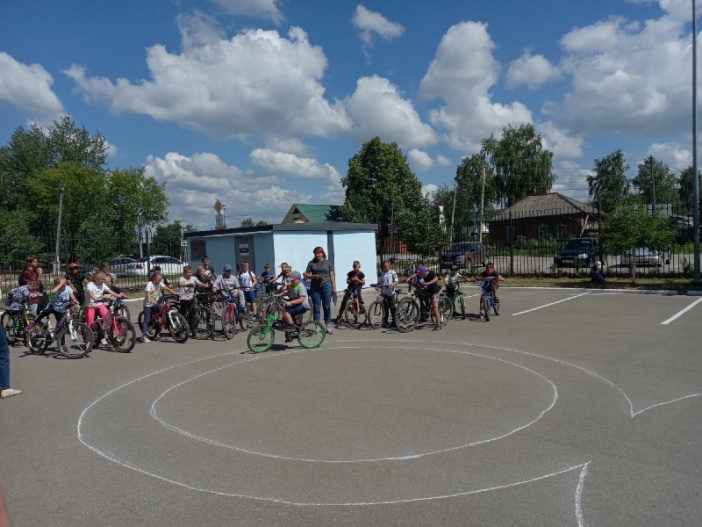 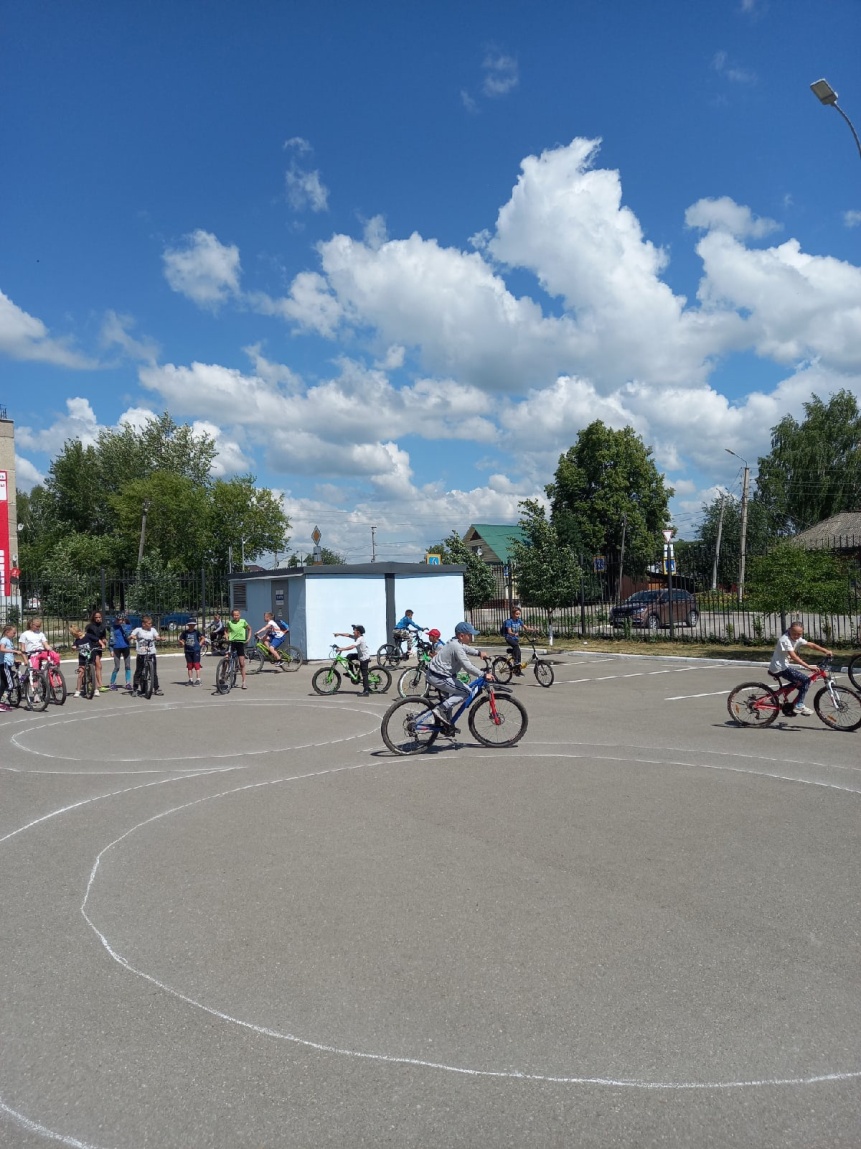 ООр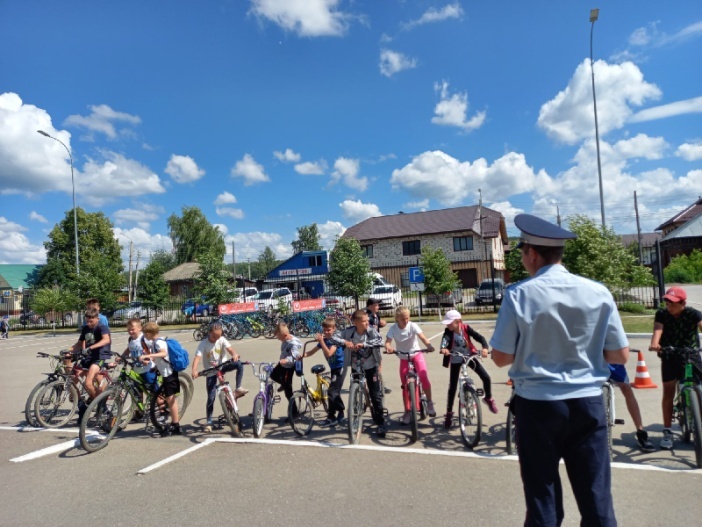 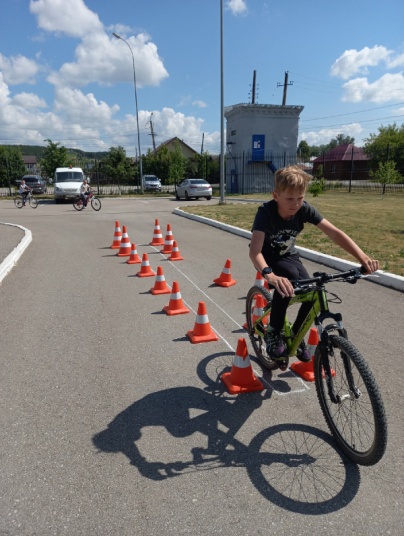 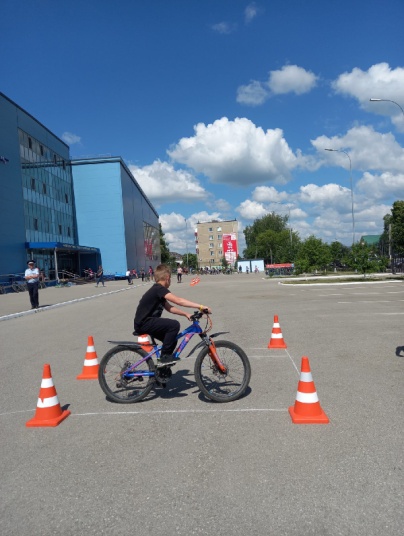 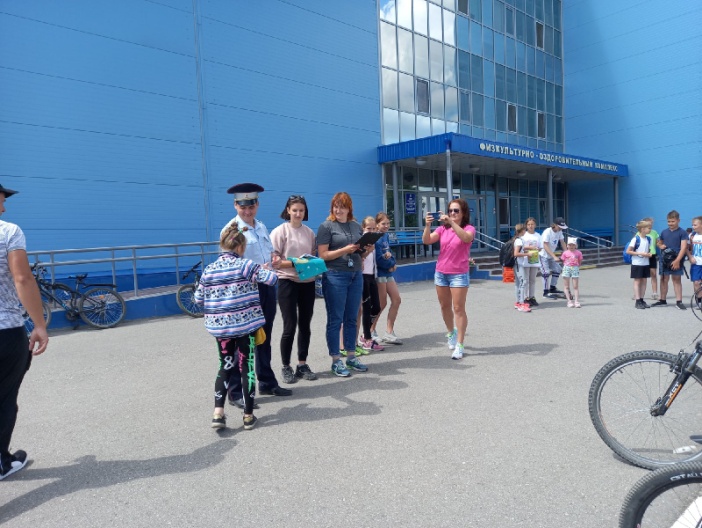 